Dzień I Instrumenty wokół nas (zachęcanie do samodzielnego konstruowania instrumentów perkusyjnych)1. Na początek zapraszamy do rozgrzewki przy muzycehttps://youtu.be/m2WsGrvCx_wA teraz proszę wykonać kilka ćwiczeń gimnastycznych:(przyda się pasek lub skakanka oraz woreczek wypełniony np. ryżem lub mały ręcznik)Ćwiczenia rozciągające – dziecko trzymając np. pasek przed sobą wykonuje skłony, trzymanie paska nad głową skręty w prawo i lewo, kołysanie się w prawo i lewo,Ćwiczenie wyprostne – wzmacniające mięśnie grzbietu – dziecko siada w siadzie klęcznym, podnosi pasek w górę, skłania się w przód sięgając jak najdalej, a następnie przechodzi do siadu.„Przeplataniec z woreczkiem” (woreczek można zastąpić np. małym ręcznikiem)- dziecko przekłada woreczek  pod kolanem. Leżenie na plecach, przekładanie woreczka pod plecami i nad brzuchem.Ćwiczenia stóp: Dziecko stawia stopę na woreczku. Na dany sygnał podnosi woreczek palcami stopy. Ćwiczenie wykonuje raz jedną, raz drugą stopą.Siad prosty podparty, woreczek leży przy lewej stopie; dziecko chwyta go palcami prawej stopy i przekłada  kilka razy przez lewą nogę. Następnie ćwiczenie wykonuje drugą nogą.„Pląsy muzyczne” – zabawa relaksacyjna, masażyk. Dziecko siedzi za rodzicem, wykonuje masaż pleców osoby siedzącej przed sobą zgodnie ze słowami i ruchami .: Idą słonie – naplecach kładziemy na przemian całe dłonie; Idą konie – dotykamy piąstkami; Idą panieneczki na szpileczkach – dotykamy palcami wskazującymi; Świeci słonko – zataczamy dłońmi kółka; Płynie rzeczka – rysujemy linię; Pada deszczyk – dotykamy wszystkimi palcami; Czujesz dreszczyk? – łaskoczemy. Powtarzamy to jeszcze raz ze zmianą miejsc.2. „Ciekawe instrumenty” – zachęcamy do samodzielnego konstruowania instrumentów perkusyjnych.pojemniki po jogurtach, ryż, talerze papierowe lub plastikowe, fasola, paski papieru samoprzylepnego, patyki, paski folii (np. z torby jednorazowej)grzechotki-ryżotki: do pojemniczka po jogurcie dziecko wsypuje ryż, zakłada papierową serwetkę i mocuje serwetkę za pomocą gumki recepturki;talerzy: dwa papierowe talerze spięte zszywaczem, dziecko wkłada do środka ziarna fasoli przez pozostawiony mały otwór, zakleja otwór za pomocą papieru samoprzylepnego;szeleszczącego patyka: dziecko w górnej części patyka przywiązuje na supeł paski folii. Potrząsając i machając, słucha szelestu pasków.A może macie własny pomysł na taki instrument!Jeśli go wykonacie przynieście po przerwie do przedszkola, aby nam pokazać.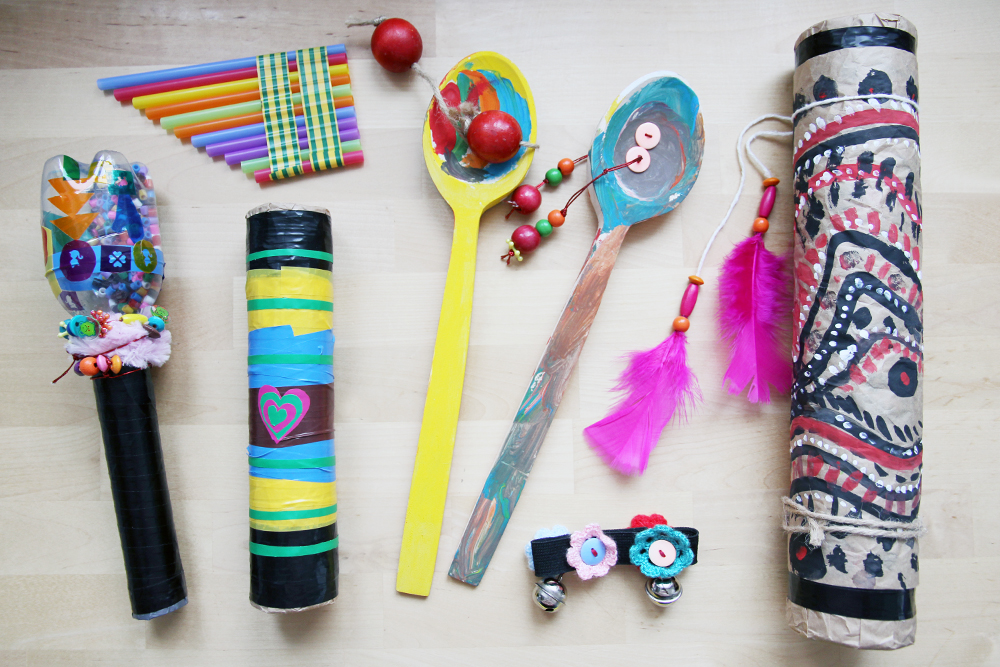 [źródło: dzikajablon.wordpress.com]Jeśli udało się zrobić domowy instrument zachęcamy do wykonania koncertu, może to będzie akompaniament do ulubionej piosenki?Np. takiej: https://youtu.be/Ug7eGGblTioDziękujemy za dzisiejszą zabawę, pozdrawiamy Pani Beata i Pani Madzia.